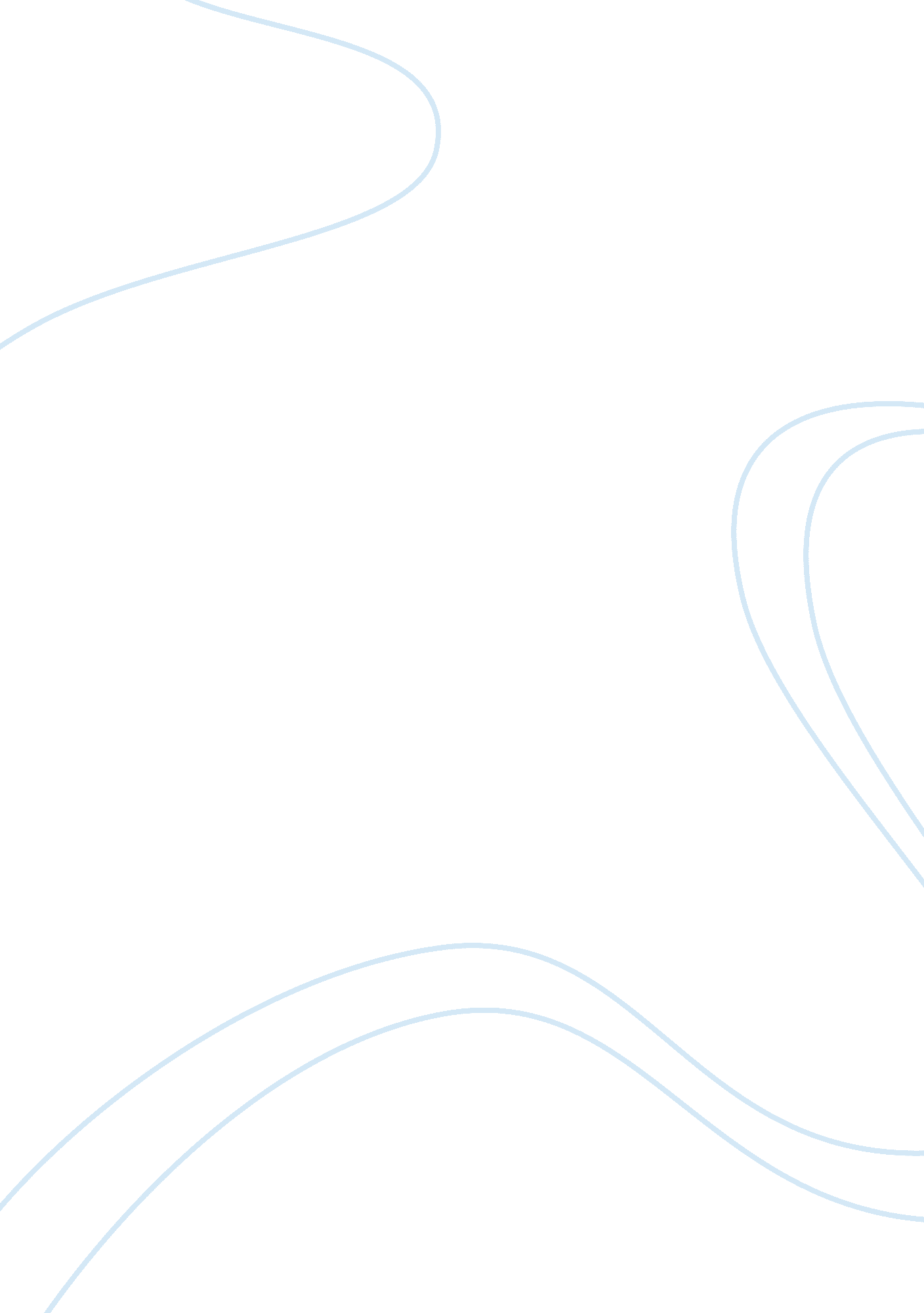 Multiple choice unit test 2 frankensteinLiterature, Russian Literature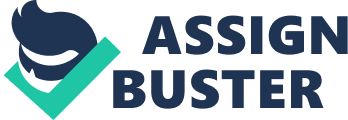 MULTIPLE CHOICE UNIT TEST 2 Frankenstein I. Matching/ Identification 1. Victor Frankenstein A. creator of the creature 2. Henry Clerval B. rescued Frankenstein from Arctic ice 3. Elizabeth Lavenza C. unknowingly taught the creature to read and write 4. Robert Walton D. recipient of a series of letters from her brother 5. Margaret Saville E. creature's first victim 6. Justine Moritz F. Frankenstein family matriarch 7. William Frankenstein G. Frankenstein's best friend 8. Felix De Lacey H. died of grief in his son's arms 9. Alphonse Frankenstein I. lived with Frankenstein family, married Victor 10. Caroline Beaufort J. wrongly executed for murder II. Multiple Choice 1. True or False: The creature strangled Victor Frankenstein. A. True B. False 2. What threat did the creature make when Frankenstein backed out on their agreement? A. He said, " All of mankind is now cursed." B. He said, " I will pursue you to the ends of the earth and the end of your life." C. He said, " I will be with you on your wedding night." D. He said, " Alas, I am doomed to a wretched life on this earth!" 3. How did the creature learn to speak and to read? A. He observed and listened to the cottagers. B. Frankenstein had programmed his brain to know how immediately. C. He sat outside the local school house and listened. D. A young child befriended him and taught him. 4. What two major events happened to Frankenstein when he was seventeen? A. His youngest brother was born and he fell in love. B. He received his inheritance and traveled abroad. C. His mother died and he went to the university at Inglostadt to study. D. He got his first job and moved to his own apartment. 5. True or False: At first, the creature felt confused because of all of the new sensations of life. A. True B. False 6. What happened to the creature at the end of the novel? A. He broke his neck as he tried to jump from the ship. B. He laughed and said he would continue to seek vengeance on humanity. C. He floated away into the darkness on an ice raft. D. Walton shot and killed him. 7. True or False: Frankenstein was torn between wanting to save the accused and not wanting to reveal his horrible secret to anyone. A. True B. False 8. True or False: The authors Frankenstein enjoyed talked about the life of the soul in heaven. A. True B. False 9. What discussions between Byron and Shelley influenced the development of Mary Shelley's idea for her novel? A. They were discussing Greek and Roman mythology. B. They were discussing the book of Genesis. C. They were discussing the nature of life. D. They were discussing the recent discovery of fossil remains of early humans. 10. True or False: Frankenstein wanted to try to create life in a test tube. A. True B. False III. Quotations - Identify the speaker A. Victor Frankenstein B. Robert Walton C. The creature D. Elizabeth E. Alphonse Frankenstein F. Henry Clerval 1. " I swear by the sun, and by the blue sky of Heaven, and by the fire of love that burns my heart, that if you grant my prayer, while they exist you shall never behold me again." 2. " Excessive sorrow prevents improvement or enjoyment, or even the discharge of daily usefulness, without such no man is fit for society." 3. " I was like a wild beast that had broken the toils; destroying the objects that obstructed me and ranging through the wood with a stag-like swiftness." 4. " Blasted as thou were, my agony was still superior to thine, for the bitter sting of remorse will not cease to rankle in my wounds until death shall close them forever." 5. " I am malicious because I am miserable. Am I not shunned and hated by all mankind?" 6. ". . . and if I see but one smile on your lips when we meet, occasioned by this or any other exertion of mine, I shall need no other happiness." 7. " Wretch!" I said," It is well that you come here to whine over the desolation that you have made. You throw a torch into a pile of buildings, and when they are consumed, you sit among the ruins, and lament the fall. Hypocritical fiend!" 8. I had desired it with an ardent fervor that far exceeded moderation; but now that I had finished, the beauty of the dream vanished, and breathless horror and disgust filled my heart." 9. " My dear Frankenstein, how glad I am to see you! How fortunate that you should be here at the very moment of my alighting!" 10. None but those who have experienced them can conceive of the enticements of science. In other studies you go as far as others have gone before you, and there is nothing more to know; but in a scientific pursuit there is continual food for discovery and wonder." Multiple Choice Unit Test 2 Frankenstein IV. Vocabulary Matching 1. timorous A. destruction of life 2. ignominious B. domineering 3. vacillating C. steep 4. physiognomy D. increased 5. indefatigable E. passionate, enthusiastic 6. cursory F. tireless 7. paroxysm G. fluctuating, wavering 8. ardent H. storminess 9. posterity I. irritating 10. detrimental J. harmful, damaging 11. augmented K. hastily done 12. benevolent L. disgraceful 13. commiserate M. predict 14. precipitous N. future generations 15. expedient O. suitable, practical 16. rankling P. spasm, convulsion 17. imperious Q. feel or express sympathy for 18. portend R. face 19. inclemency S. generous 20. carnage T. fearful 